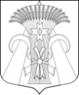 Местная администрацияМуниципального образования поселок ШушарыП О С Т А Н О В Л Е Н И Е«08» ноября  2019 года 							               № 1009-ОПО внесении изменений в Постановление Местнойадминистрации Муниципального образованияпоселок Шушары от 30.11.2018 №1048-ОП«Об утверждении административного регламента по предоставлению органом опеки и попечительства Местной администрации Муниципального образования поселок Шушары, осуществляющим отдельные государственные полномочия Санкт-Петербурга по организации и осуществлению деятельности по опеке и попечительству, назначению и выплате денежных средств на содержание детей, находящихся под опекой или попечительством, и денежных средств на содержание детей, переданных на воспитание в приемные семьи, в Санкт-Петербурге, государственной услуги по выдаче предварительного разрешения органа опеки и попечительства на совершение сделок с имуществом подопечных»В целях приведения нормативного правового акта в соответствие с действующим законодательством, Местная администрация Муниципального образования поселок Шушары,П О С Т А Н О В Л Я Е Т:Внести в Постановление Местной администрации Муниципального образования поселок Шушары от 30.11.2018 №1048-ОП «Об утверждении административного регламента по предоставлению органом опеки и попечительства Местной администрации Муниципального образования поселок Шушары, осуществляющим отдельные государственные полномочия Санкт-Петербурга по организации и осуществлению деятельности по опеке и попечительству, назначению и выплате денежных средств на содержание детей, переданных на воспитание в приемные семьи, в Санкт-Петербурге государственной услуги по выдаче предварительного разрешения органа опеки и попечительства на совершение сделок с имуществом подопечных» ( далее- административный регламент) следующие изменения:Изложить в новой редакции 6 абзац пункта 2.6.1. административного регламента:«- заявление подопечного от 14 лет, не признанного судом недееспособным, о выдаче предварительного разрешения органа опеки и попечительства на совершение сделки с имуществом подопечного, по форме согласно приложению № 11 к настоящему административному регламенту».Изложить в новой редакции 2 абзац  пункта 2.6.3.2 административного регламента:«- заявления сособственников о выдаче предварительного разрешения органа опеки и попечительства о заключении соглашения об определении долей в праве общей совместной собственности, по форме согласно приложению № 12 к настоящему административному регламенту».Изложить в новой редакции 2 абзац  пункта 2.6.3.3 административного регламента:«- заявления сособственников жилого помещения о выдаче предварительного разрешения органа опеки и попечительства о заключении соглашения о порядке пользования жилым помещением, по форме согласно приложению № 13 к настоящему административному регламенту».Изложить в новой редакции пункт 2.6.3.4 административного регламента:«2.6.3.4.Документы на оформление отказа от преимущественного права покупки долей в праве собственности на жилое помещение:-заявления сособственников жилого помещения о выдаче предварительного разрешения органа опеки и попечительства об отказе от преимущественного права покупки долей в праве собственности на жилое помещение, по форме согласно приложению № 14 к настоящему административному регламенту.•	Документы, подтверждающие право собственности несовершеннолетнего:- договор о передаче жилого помещения в собственность граждан, договор купли-продажи, договор мены, договор дарения, свидетельство о праве на наследство по закону; - документы о государственной регистрации собственности;- справка о регистрации (в Санкт-Петербурге формы № 9); - характеристика жилой площади (в Санкт-Петербурге формы №7).•	Документы о собственности на доли жилого помещения, в отношении которых оформляется отказ от преимущественного права покупки:- договор о передаче жилого помещения в собственность граждан, договор купли-продажи, договор мены, договор дарения, свидетельство о праве на наследство по закону; - документы о государственной регистрации собственности».1.5.Дополнить административный регламент Приложением №11 согласно приложению №1 к настоящему постановлению.1.6.Дополнить административный регламент Приложением №12 согласно приложению №2 к настоящему постановлению.1.7. Дополнить административный регламент Приложением №13 согласно приложению №3 к настоящему постановлению.1.8.Дополнить административный регламент Приложением №14 согласно приложению №4 к настоящему постановлению.2. Настоящее постановление вступает в силу с момента его официального опубликования (обнародования) в муниципальной газете «Муниципальный Вестник «Шушары» и на сайте: мошушары.рф.3.Направить настоящее Постановление в Юридический комитет Администрации Губернатора Санкт-Петербурга для включения в Регистр в установленные законом сроки.4.Контроль за исполнением настоящего постановления оставляю за собой. Исполняющий обязанности главы Местной администрации Муниципального образования поселок Шушары 							                      Е.В. Измайлова Приложение №1к Постановлению Местнойадминистрации Муниципального образованияпоселок Шушарыот «08» ноября  2019 года № 1009-ОППриложение № 11к административному регламенту по предоставлению органом опеки и попечительства Местной администрации Муниципального образования поселок Шушары, осуществляющим отдельные государственные полномочия Санкт-Петербурга по организации и осуществлению деятельности по опеке и попечительству, назначению и выплатеденежных средств на содержание детей, находящихся под опекой или попечительством, и денежных средств на содержание детей, переданных на воспитание вприемные семьи, в Санкт-Петербурге, государственной услуги по выдаче предварительного разрешения органа опеки и попечительства на совершение сделок с имуществом подопечныхЗаявление принято:_________________________(дата)и зарегистрированопод №  _________________Специалист: ______________________Главе Местной администрацииМуниципального образования поселок  Шушары____________________________________________от Фамилия__________________________________Имя ________________________________________Отчество ____________________________________Паспорт серия номер__________________________Дата выдачи _________________________________Кем выдан ___________________________________________________________________________________________________________________________Место регистрации ___________________________________________________________________________________________________________________Место проживания ____________________________________________________________________________________________________________________Контактный телефон__________________________З А Я В Л Е Н И Е	Прошу дать предварительное разрешение органа опеки и попечительства на совершение сделки по отчуждению (купле-продаже, мены) имущества___________________________________________________________________________________________________________________________________________________________________________ _____________________________________________________________________________(описание отчуждаемого имущества, доля н/л, количество комнат, общая площадь, адрес)принадлежащего мне на основании____________________________________________________________________________________________________________________________при условии приобретения мне________________________________________________________________________________________________________________________________ _____________________________________________________________________________(описание приобретаемого имущества, доля н/л, количество комнат, общая площадь, адрес)_______________________________________________________________________________________________________________________________________________________________________________________________________________________________________К заявлению прилагаю копии документов__________________________________________  ___________________________________________________________________________________________________________________________________________________________________________________________________________________________________________________________________________________________________________________Я, __________________________, даю согласие на обработку и использование моих персональных данных, содержащихся в настоящем заявлении и в представленных мною документах___________________________________________________________________Дата ___________   Подпись ____________   Расшифровка подписи ___________________Приложение №2к Постановлению Местнойадминистрации Муниципального образованияпоселок Шушарыот «08» ноября  2019 года № 1009-ОППриложение № 12к административному регламенту по предоставлению органом опеки и попечительства Местной администрации Муниципального образования поселок Шушары, осуществляющим отдельные государственные полномочия Санкт-Петербурга по организации и осуществлению деятельности по опеке и попечительству, назначению и выплатеденежных средств на содержание детей, находящихся под опекой или попечительством, и денежных средств на содержание детей, переданных на воспитание вприемные семьи, в Санкт-Петербурге, государственной услуги по выдаче предварительного разрешения органа опеки и попечительства на совершение сделок с имуществом подопечныхЗаявление принято:_________________________(дата)и зарегистрированопод №  _________________Специалист: ______________________Главе Местной администрацииМуниципального образования поселок  Шушары____________________________________________от Фамилия__________________________________Имя ________________________________________Отчество ____________________________________Паспорт серия номер__________________________Дата выдачи _________________________________Кем выдан ___________________________________________________________________________________________________________________________Место регистрации ___________________________________________________________________________________________________________________Место проживания ____________________________________________________________________________________________________________________Контактный телефон__________________________З А Я В Л Е Н И Е	Прошу разрешить заключить соглашение об определении долей в праве общей совместной собственности жилого помещения _____________________________________ ____________________________________________________________________________________________________________________________________________________________________________________________________________________________________________________________________________________________________________________(описание жилого помещения, количество комнат, общая площадь, адрес)принадлежащих _______________________________________________________________  __________________________________________________________________________________________________________________________________________________________ __________________________________________________________________________________________________________________________________________________________(ФИО граждан в том числе ФИО, дата рождения несовершеннолетних)с предоставлением несовершеннолетнему__________________________________________  __________________________________________________________________________________________________________________________________________________________ _____________________________________________________________________________( ФИО, дата рождения, адрес регистрации )________________________________________доли в праве общей долевой собственности.                                   (размер доли)Я, __________________________, даю согласие на обработку и использование моих персональных данных, содержащихся в настоящем заявлении и в представленных мною документах___________________________________________________________________Дата ___________   Подпись ____________   Расшифровка подписи ___________________Приложение №3к Постановлению Местнойадминистрации Муниципального образованияпоселок Шушарыот «08» ноября  2019 года № 1009-ОП Приложение № 13к административному регламенту по предоставлению органом опеки и попечительства Местной администрации Муниципального образования поселок Шушары, осуществляющим отдельные государственные полномочия Санкт-Петербурга по организации и осуществлению деятельности по опеке и попечительству, назначению и выплатеденежных средств на содержание детей, находящихся под опекой или попечительством, и денежных средств на содержание детей, переданных на воспитание вприемные семьи, в Санкт-Петербурге, государственной услуги по выдаче предварительного разрешения органа опеки и попечительства на совершение сделок с имуществом подопечныхЗаявление принято:____________                                               (дата)и зарегистрированопод №  _________________Специалист: _______________________Главе Местной администрацииМуниципального образования поселок  Шушары____________________________________________от Фамилия__________________________________Имя ________________________________________Отчество ____________________________________Паспорт серия номер__________________________Дата выдачи _________________________________Кем выдан ___________________________________________________________________________________________________________________________Место регистрации ___________________________________________________________________________________________________________________Место проживания ____________________________________________________________________________________________________________________Контактный телефон__________________________З А Я В Л Е Н И Е	Прошу разрешить заключить соглашение об определении порядка пользования  жилым помещением ___________________________________________________________ ____________________________________________________________________________________________________________________________________________________________________________________________________________________________________________________________________________________________________________________(описание жилого помещения, количество комнат, общая площадь, адрес)принадлежащим в праве общей долевой собственности ______________________________  _______________________________________________________________________________________________________________________________________________________________________________________________________________________________________(ФИО граждан в том числе ФИО, дата рождения несовершеннолетних)с предоставлением несовершеннолетнему__________________________________________  __________________________________________________________________________________________________________________________________________________________ _____________________________________________________________________________( ФИО, дата рождения, адрес регистрации )комнаты площадью ____________________________________в вышеуказанной квартире.                                                              (размер жилой площади)_______________________________________________________________________________________________________________________________________________________________________________________________________________________________________с сохранением равного права пользования местами общего пользования.Я, __________________________, даю согласие на обработку и использование моих персональных данных, содержащихся в настоящем заявлении и в представленных мною документах___________________________________________________________________Дата ___________   Подпись ____________   Расшифровка подписи ___________________Приложение №4к Постановлению Местнойадминистрации Муниципального образованияпоселок Шушарыот «08» ноября  2019 года № 1009-ОППриложение № 14к административному регламенту по предоставлению органом опеки и попечительства Местной администрации Муниципального образования поселок Шушары, осуществляющим отдельные государственные полномочия Санкт-Петербурга по организации и осуществлению деятельности по опеке и попечительству, назначению и выплатеденежных средств на содержание детей, находящихся под опекой или попечительством, и денежных средств на содержание детей, переданных на воспитание вприемные семьи, в Санкт-Петербурге, государственной услуги по выдаче предварительного разрешения органа опеки и попечительства на совершение сделок с имуществом подопечныхЗаявление принято:______________                                           (дата)и зарегистрированопод №  _________________Специалист: _______________________Главе Местной администрацииМуниципального образования поселок  Шушары____________________________________________от Фамилия__________________________________Имя ________________________________________Отчество ____________________________________Паспорт серия номер__________________________Дата выдачи _________________________________Кем выдан ___________________________________________________________________________________________________________________________Место регистрации ___________________________________________________________________________________________________________________Место проживания ____________________________________________________________________________________________________________________Контактный телефон__________________________З А Я В Л Е Н И Е	Прошу разрешить отказ от преимущественного права покупки _________________ ____________________________________________________________________________________________________________________________________________________________________________________________________________________________________________________________________________________________________________________(размер доли, описание отчуждаемого имущества, общая площадь, адрес)принадлежащих в праве общей долевой собственности______________________________  __________________________________________________________________________________________________________________________________________________________(ФИО)в которой  ________________ доли в праве общей долевой собственности  принадлежит несовершеннолетнему____________________________________________________________________________________________________________________________________________________________________________________________________________________  _____________________________________________________________________________( ФИО, дата рождения, адрес регистрации )Я, __________________________, даю согласие на обработку и использование моих персональных данных, содержащихся в настоящем заявлении и в представленных мною документах___________________________________________________________________Дата ___________   Подпись ____________   Расшифровка подписи ___________________